…../…../20… tarihinden geçerli olmak üzere Yıllık/Mazeret/Sağlık iznime mahsuben …….. (………………) gün kullanmak istiyorum. Gereğini saygılarımla arz ederim.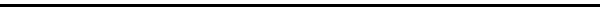 İZNİMİ KULLANACAĞIM ADRES:ADI SOYADI    : İZNİMİ KULLANACAĞIM ADRES:UNVANI            : İZNİMİ KULLANACAĞIM ADRES:SİCİL NO           : TEL:İMZA                  :KULLANABİLECEĞİ KALAN 
İZİN SÜRESİKULLANABİLECEĞİ KALAN 
İZİN SÜRESİKULLANABİLECEĞİ KALAN 
İZİN SÜRESİVEKÂLET DURUMUVEKÂLET DURUMUVEKÂLET DURUMUVEKÂLET DURUMU20… yılı izni20… yılı izni……... GünVekâleti Gerektiren Görevlerde Vekâlet Edecek PersonelinAdı ve Soyadı   : Unvanı              : Sicil No             : Vekâleti Gerektiren Görevlerde Vekâlet Edecek PersonelinAdı ve Soyadı   : Unvanı              : Sicil No             : Vekâleti Gerektiren Görevlerde Vekâlet Edecek PersonelinAdı ve Soyadı   : Unvanı              : Sicil No             : Vekâleti Gerektiren Görevlerde Vekâlet Edecek PersonelinAdı ve Soyadı   : Unvanı              : Sicil No             : 20… yılı izni20… yılı izni……..  GünVekâleti Gerektiren Görevlerde Vekâlet Edecek PersonelinAdı ve Soyadı   : Unvanı              : Sicil No             : Vekâleti Gerektiren Görevlerde Vekâlet Edecek PersonelinAdı ve Soyadı   : Unvanı              : Sicil No             : Vekâleti Gerektiren Görevlerde Vekâlet Edecek PersonelinAdı ve Soyadı   : Unvanı              : Sicil No             : Vekâleti Gerektiren Görevlerde Vekâlet Edecek PersonelinAdı ve Soyadı   : Unvanı              : Sicil No             : Toplam İzin SüresiToplam İzin Süresi……… GünVekâleti Gerektiren Görevlerde Vekâlet Edecek PersonelinAdı ve Soyadı   : Unvanı              : Sicil No             : Vekâleti Gerektiren Görevlerde Vekâlet Edecek PersonelinAdı ve Soyadı   : Unvanı              : Sicil No             : Vekâleti Gerektiren Görevlerde Vekâlet Edecek PersonelinAdı ve Soyadı   : Unvanı              : Sicil No             : Vekâleti Gerektiren Görevlerde Vekâlet Edecek PersonelinAdı ve Soyadı   : Unvanı              : Sicil No             : Hastalık izni ile ilgili hüküm657 Sayılı Yasanın 105. Maddesi ile Yönetmeliğin 3. Maddesi uyarınca657 Sayılı Yasanın 105. Maddesi ile Yönetmeliğin 3. Maddesi uyarıncaDaha önce verilen Hastalık izin sürelerin toplamı…… Rapor Tarihi ve Numarası……/……/………Raporun nereden verildiği…………………………………………………..…………….…………………………………………………..…………….…………………………………………………..…………….…………………………………………………..…………….Rapor Tarihi ve Numarası……………..Kayıtlarımıza Uygun Olup İzin Kartına İşlenmiştir.…./…./20… DüzenleyenKayıtlarımıza Uygun Olup İzin Kartına İşlenmiştir.…./…./20… DüzenleyenKayıtlarımıza Uygun Olup İzin Kartına İşlenmiştir.…./…./20… Düzenleyenİzine Ayrılmasında Sakınca Yoktur…/…/20…Yüksekokul Sekreteri/Bölüm Başkanı İzine Ayrılmasında Sakınca Yoktur…/…/20…Yüksekokul Sekreteri/Bölüm Başkanı UYGUNDUR…/…/20…Birim AmiriUYGUNDUR…/…/20…Birim AmiriSayı	: 79254913-903.05.01-					                       			           ....../…../20…Konu  	: Yıllık/Mazeret/Sağlık İzni……………………………..Adı geçen (       )  gün Yıllık/Mazeret/Sağlık iznini kullanarak  …../…../20…  tarihinde göreve başlamıştır.Sayı	: 79254913-903.05.01-					                       			           ....../…../20…Konu  	: Yıllık/Mazeret/Sağlık İzni……………………………..Adı geçen (       )  gün Yıllık/Mazeret/Sağlık iznini kullanarak  …../…../20…  tarihinde göreve başlamıştır.Sayı	: 79254913-903.05.01-					                       			           ....../…../20…Konu  	: Yıllık/Mazeret/Sağlık İzni……………………………..Adı geçen (       )  gün Yıllık/Mazeret/Sağlık iznini kullanarak  …../…../20…  tarihinde göreve başlamıştır.Sayı	: 79254913-903.05.01-					                       			           ....../…../20…Konu  	: Yıllık/Mazeret/Sağlık İzni……………………………..Adı geçen (       )  gün Yıllık/Mazeret/Sağlık iznini kullanarak  …../…../20…  tarihinde göreve başlamıştır.Sayı	: 79254913-903.05.01-					                       			           ....../…../20…Konu  	: Yıllık/Mazeret/Sağlık İzni……………………………..Adı geçen (       )  gün Yıllık/Mazeret/Sağlık iznini kullanarak  …../…../20…  tarihinde göreve başlamıştır.Sayı	: 79254913-903.05.01-					                       			           ....../…../20…Konu  	: Yıllık/Mazeret/Sağlık İzni……………………………..Adı geçen (       )  gün Yıllık/Mazeret/Sağlık iznini kullanarak  …../…../20…  tarihinde göreve başlamıştır.Sayı	: 79254913-903.05.01-					                       			           ....../…../20…Konu  	: Yıllık/Mazeret/Sağlık İzni……………………………..Adı geçen (       )  gün Yıllık/Mazeret/Sağlık iznini kullanarak  …../…../20…  tarihinde göreve başlamıştır.